Gammel ubrugelig båd – har ligget der i flere år.
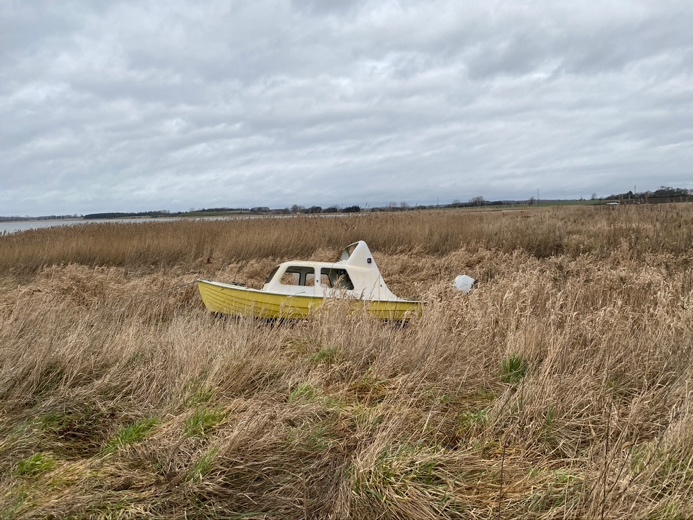 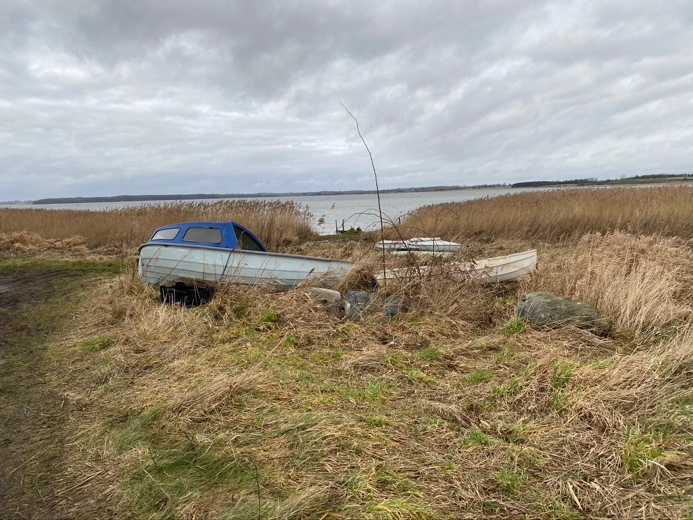 Gammel ubrugelig båd – har ligget der i flere år.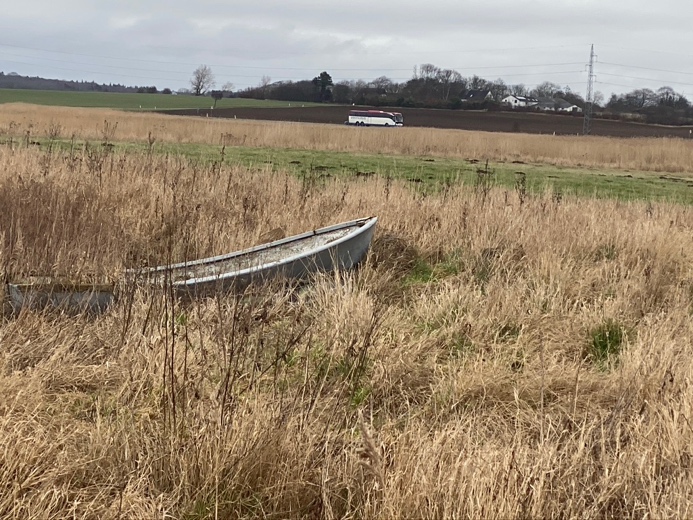 Gammel ubrugelig båd – har ligget der i flere år.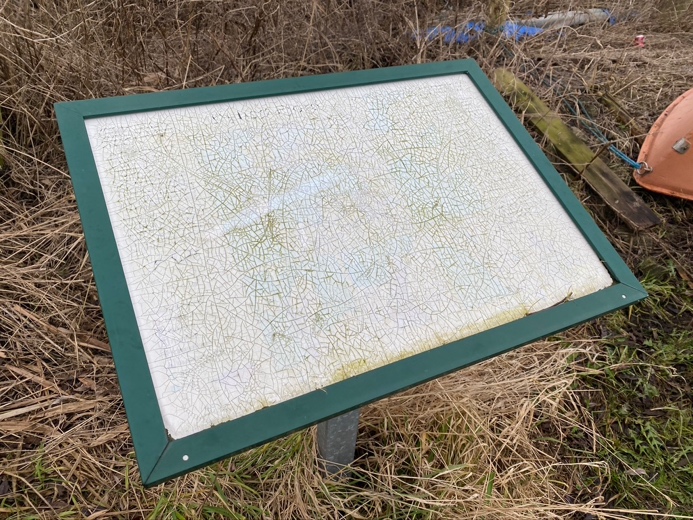 Et kommunalt skilt over området ???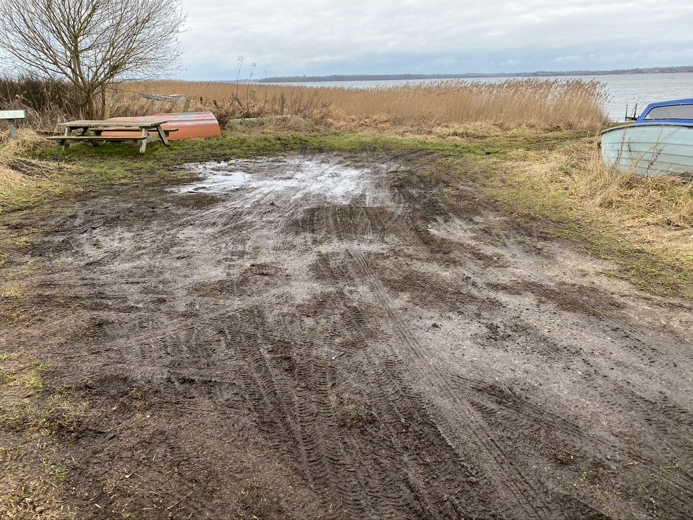 Bådpladsen- altid et søle, der bliver kørt op.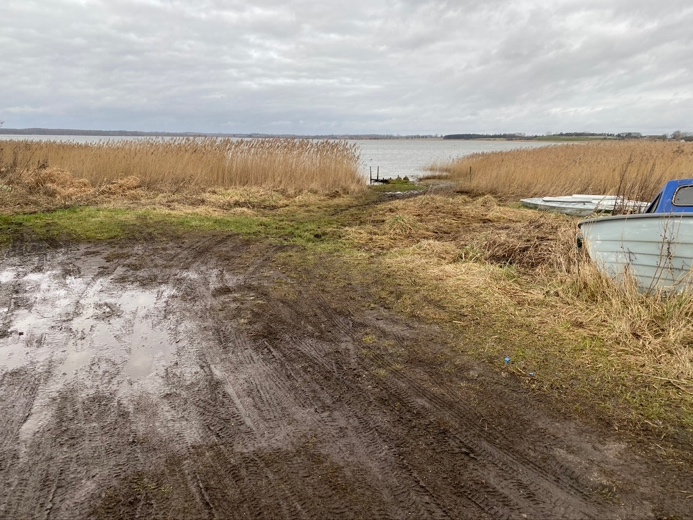 Bådpladsen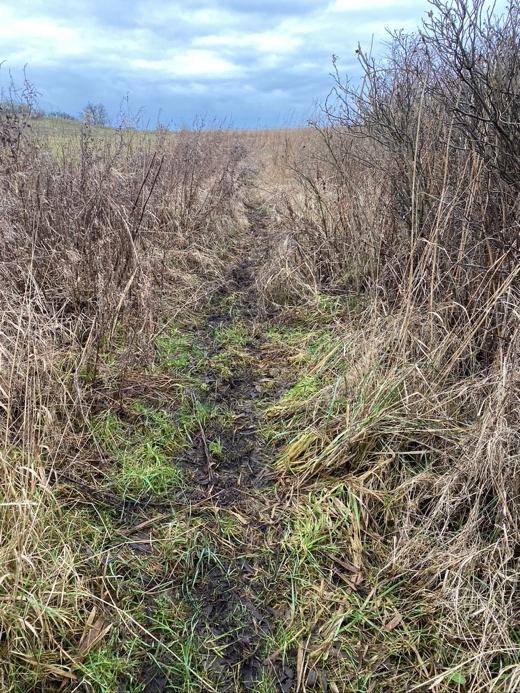 Sjællandsleden – uplejet gennem flere år.                          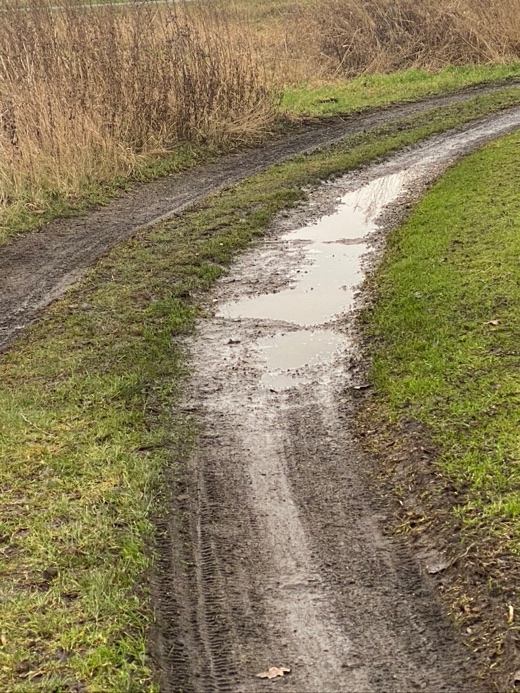 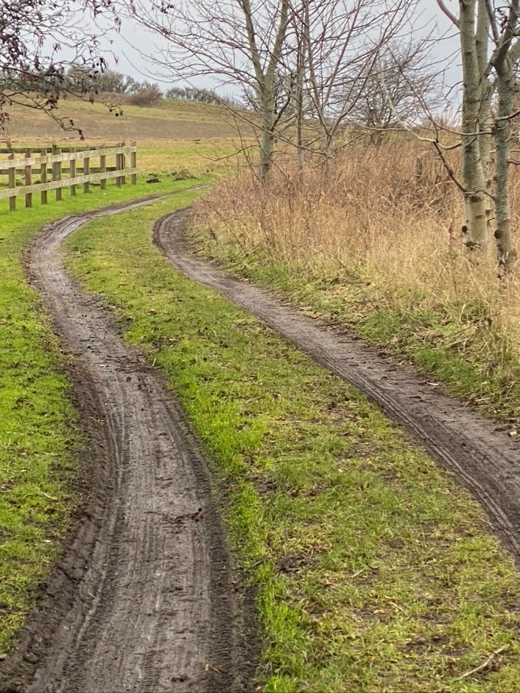 Kørevej fra Bankevejen til bådpladsen.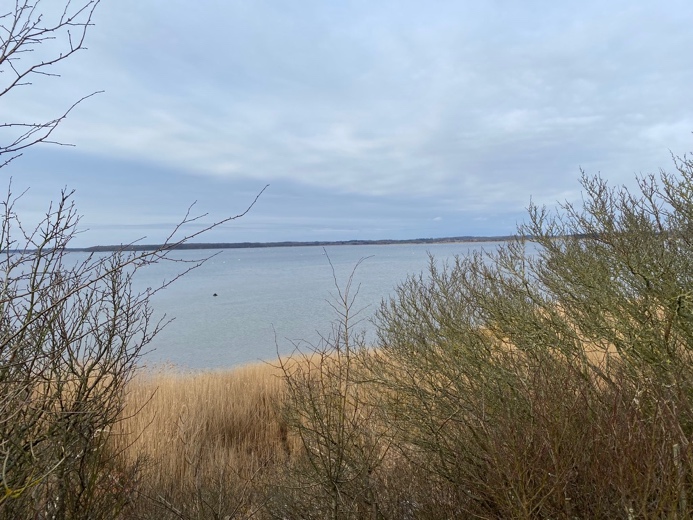 Udsigt fra Højen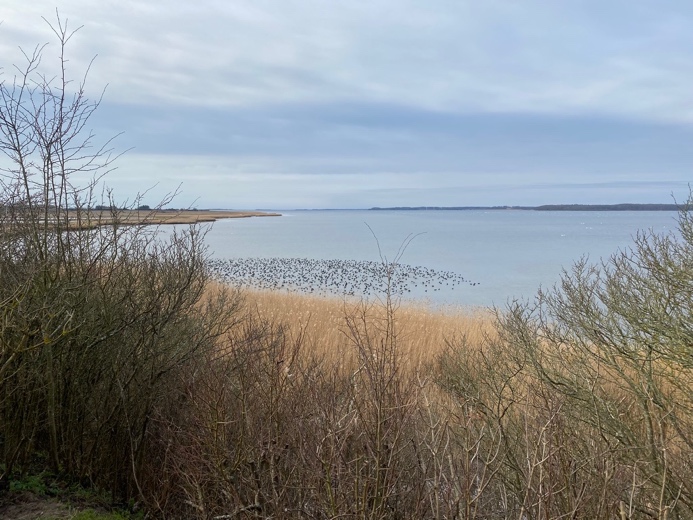 Udsigt fra Højen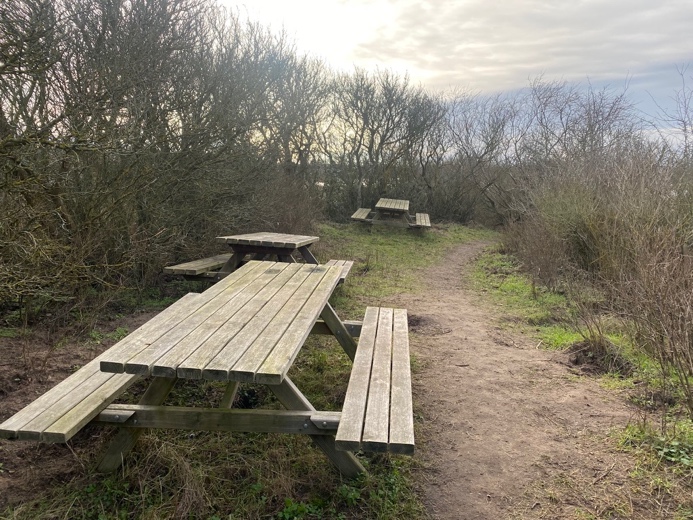 Højen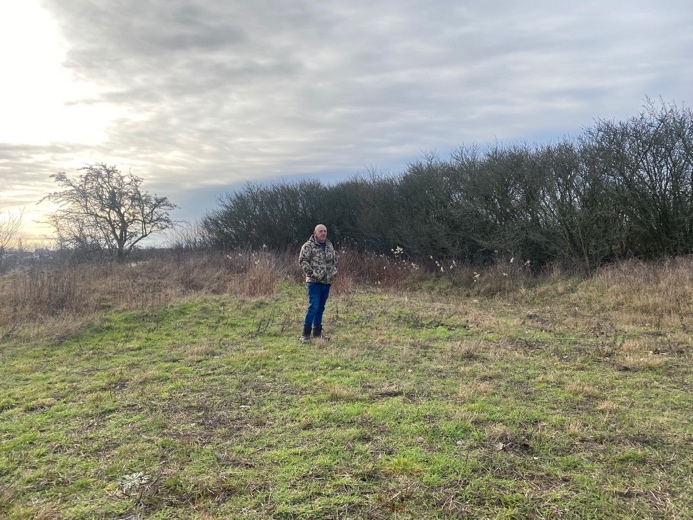 Placering af shelter, 2 bænkestativer samt bålplads.